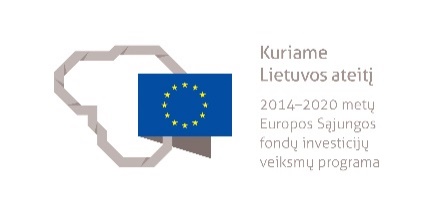 PJAUTINĖS MEDIENOS GAMYBOS OPERATORIAUS MODULINĖ PROFESINIO MOKYMO PROGRAMA______________________(Programos pavadinimas)Programos valstybinis kodas ir apimtis mokymosi kreditais:P32072202 – programa, skirta pirminiam profesiniam mokymui, 45 mokymosi kreditaiT32072203 – programa, skirta tęstiniam profesiniam mokymui, 35 mokymosi kreditaiKvalifikacijos pavadinimas – pjautinės medienos gamybos operatoriusKvalifikacijos lygis pagal Lietuvos kvalifikacijų sandarą (LTKS) – IIIMinimalus reikalaujamas išsilavinimas kvalifikacijai įgyti:P32072202, T32072203 – pagrindinis išsilavinimasReikalavimai profesinei patirčiai (jei taikomi) ir stojančiajam (jei taikomi) – nėraPrograma parengta įgyvendinant iš Europos Sąjungos struktūrinių fondų lėšų bendrai finansuojamą projektą „Lietuvos kvalifikacijų sistemos plėtra (I etapas)“ (projekto Nr. 09.4.1-ESFA-V-734-01-0001).1. PROGRAMOS APIBŪDINIMASProgramos paskirtis. Pjautinės medienos gamybos operatoriaus modulinė profesinio mokymo programa skirta kvalifikuotam darbuotojui parengti, kuris gebėtų, vadovaujant aukštesnės kvalifikacijos darbuotojui, vykdyti bendrąsias medienos apdirbimo veiklas, pjaustyti apvaliąją medieną, rūšiuoti ir sandėliuoti pjautinę medieną.Būsimo darbo specifika. Asmuo, įgijęs pjautinės medienos gamybos operatoriaus kvalifikaciją, galės dirbti medienos apdirbimo įmonėse arba vykdyti individualią veiklą.Pjautinės medienos gamybos operatorius dirba patalpose ir lauke su rąstų rūšiavimo, žievės lupimo, pjaustymo ir pjautinės medienos transportavimo, rūšiavimo, paketavimo įrenginiais. Dirbant privalu dėvėti darbo drabužius ir asmenines apsaugos priemones.Pjautinės medienos gamybos operatorius savo veikloje vadovaujasi darbuotojų saugos ir sveikatos, ergonomikos, darbo higienos, priešgaisrinės saugos, aplinkosaugos reikalavimais.Pjautinės medienos gamybos operatorius dirba grupėje arba individualiai. Jam svarbios šios asmeninės savybės: dėmesio koncentracija, kūno koordinacija, fizinė ištvermė, gebėjimas dirbti komandoje. Pjautinės medienos gamybos operatorius geba planuoti savo veiklą pagal pateiktas užduotis, naudojantis aukštesnės kvalifikacijos asmens pagalba, prisitaikyti prie veiklos būdų, medžiagų ir priemonių įvairovės. Jis atlieka įvairius veiklos veiksmus ir operacijas, pritaikydamas žinomus ir išbandytus sprendimus, naudojasi brėžiniais, specifikacijomis, technologinėmis žiniomis ir žodine informacija. Pjautinės medienos gamybos operatoriui veiklos uždavinius nustato aukštesnės kvalifikacijos darbuotojas.2. PROGRAMOS PARAMETRAI* Šie moduliai vykdant tęstinį profesinį mokymą neįgyvendinami, o darbuotojų saugos ir sveikatos bei saugaus elgesio ekstremaliose situacijose mokymas integruojamas į kvalifikaciją sudarančioms kompetencijoms įgyti skirtus modulius.3. REKOMENDUOJAMA MODULIŲ SEKA* Šie moduliai vykdant tęstinį profesinį mokymą neįgyvendinami, o darbuotojų saugos ir sveikatos bei saugaus elgesio ekstremaliose situacijose mokymas integruojamas į kvalifikaciją sudarančioms kompetencijoms įgyti skirtus modulius.4. REKOMENDACIJOS DĖL PROFESINEI VEIKLAI REIKALINGŲ BENDRŲJŲ KOMPETENCIJŲ UGDYMO5. PROGRAMOS STRUKTŪRA, VYKDANT PIRMINĮ IR TĘSTINĮ PROFESINĮ MOKYMĄPastabosVykdant pirminį profesinį mokymą asmeniui, jaunesniam nei 16 metų ir neturinčiam pagrindinio išsilavinimo, turi būti sudaromos sąlygos mokytis pagal pagrindinio ugdymo programą (jei taikoma).Vykdant pirminį profesinį mokymą asmeniui turi būti sudaromos sąlygos mokytis pagal vidurinio ugdymo programą (jei taikoma).Vykdant tęstinį profesinį mokymą asmens ankstesnio mokymosi pasiekimai įskaitomi švietimo ir mokslo ministro nustatyta tvarka.Tęstinio profesinio mokymo programos modulius gali vesti mokytojai, įgiję andragogikos žinių ir turintys tai pagrindžiantį dokumentą arba turintys neformaliojo suaugusiųjų švietimo patirties.Saugaus elgesio ekstremaliose situacijose modulį vedantis mokytojas turi būti baigęs civilinės saugos mokymus pagal Priešgaisrinės apsaugos ir gelbėjimo departamento direktoriaus patvirtintą mokymo programą ir turėti tai pagrindžiantį dokumentą.Tęstinio profesinio mokymo programose darbuotojų saugos ir sveikatos mokymas integruojamas į kvalifikaciją sudarančioms kompetencijoms įgyti skirtus modulius. Darbuotojų saugos ir sveikatos mokoma pagal Mokinių, besimokančių pagal pagrindinio profesinio mokymo programas, darbuotojų saugos ir sveikatos programos aprašą, patvirtintą Lietuvos Respublikos švietimo ir mokslo ministro 2005 m. rugsėjo 28 d. įsakymu Nr. ISAK-1953 „Dėl Mokinių, besimokančių pagal pagrindinio profesinio mokymo programas, darbuotojų saugos ir sveikatos programos aprašo patvirtinimo“. Darbuotojų saugos ir sveikatos mokymą vedantis mokytojas turi būti baigęs darbuotojų saugos ir sveikatos mokymus ir turėti tai pagrindžiantį dokumentą.Tęstinio profesinio mokymo programose saugaus elgesio ekstremaliose situacijose mokymas integruojamas pagal poreikį į kvalifikaciją sudarančioms kompetencijoms įgyti skirtus modulius.6.1. ĮVADINIS MODULISModulio pavadinimas – „Įvadas į profesiją“6.2. KVALIFIKACIJĄ SUDARANČIOMS KOMPETENCIJOMS ĮGYTI SKIRTI MODULIAI6.2.1. Privalomieji moduliaiModulio pavadinimas – „Bendrųjų medienos apdirbimo veiklų vykdymas (pjautinės medienos gamybos operatoriaus)“Modulio pavadinimas – „Apvaliosios medienos pjaustymas“Modulio pavadinimas – „Pjautinės medienos rūšiavimas ir sandėliavimas“6.3. PASIRENKAMIEJI MODULIAIModulio pavadinimas – „Pjautinės medienos gamyba pervežamaisiais įrenginiais“Modulio pavadinimas – „Pjautinės medienos džiovinimas“6.4. BAIGIAMASIS MODULISModulio pavadinimas – „Įvadas į darbo rinką“ Valstybinis kodasModulio pavadinimasLTKS lygisApimtis mokymosi kreditaisKompetencijosKompetencijų pasiekimą iliustruojantys mokymosi rezultataiĮvadinis modulis (iš viso 1 mokymosi kreditas)*Įvadinis modulis (iš viso 1 mokymosi kreditas)*Įvadinis modulis (iš viso 1 mokymosi kreditas)*Įvadinis modulis (iš viso 1 mokymosi kreditas)*Įvadinis modulis (iš viso 1 mokymosi kreditas)*Įvadinis modulis (iš viso 1 mokymosi kreditas)*3000001Įvadas į profesijąIII1Pažinti profesiją.Apibūdinti pjautinės medienos gamybos operatoriaus profesiją ir jos teikiamas galimybes darbo rinkoje.Apibūdinti pjautinės medienos gamybos operatoriaus veiklos procesus.Demonstruoti jau turimus, neformaliuoju ir (arba) savaiminiu būdu įgytus pjautinės medienos gamybos operatoriaus kvalifikacijai būdingus gebėjimus.Bendrieji moduliai (iš viso 4 mokymosi kreditai)*Bendrieji moduliai (iš viso 4 mokymosi kreditai)*Bendrieji moduliai (iš viso 4 mokymosi kreditai)*Bendrieji moduliai (iš viso 4 mokymosi kreditai)*Bendrieji moduliai (iš viso 4 mokymosi kreditai)*Bendrieji moduliai (iš viso 4 mokymosi kreditai)*3102201Saugus elgesys ekstremaliose situacijoseIII1Saugiai elgtis ekstremaliose situacijose.Apibūdinti ekstremalių situacijų tipus, galimus pavojus.Išmanyti saugaus elgesio ekstremaliose situacijose reikalavimus ir instrukcijas, garsinius civilinės saugos signalus.3102102Sąmoningas fizinio aktyvumo reguliavimasIII1Reguliuoti fizinį aktyvumą.Išvardyti fizinio aktyvumo formas.Demonstruoti asmeninį fizinį aktyvumą.Taikyti fizinio aktyvumo formas, atsižvelgiant į darbo specifiką.3102202Darbuotojų sauga ir sveikataIII2Tausoti sveikatą ir saugiai dirbti.Įvardyti darbuotojų saugos ir sveikatos reikalavimus, keliamus darbo vietai.Kvalifikaciją sudarančioms kompetencijoms įgyti skirti moduliai (iš viso 30 mokymosi kreditų)Kvalifikaciją sudarančioms kompetencijoms įgyti skirti moduliai (iš viso 30 mokymosi kreditų)Kvalifikaciją sudarančioms kompetencijoms įgyti skirti moduliai (iš viso 30 mokymosi kreditų)Kvalifikaciją sudarančioms kompetencijoms įgyti skirti moduliai (iš viso 30 mokymosi kreditų)Kvalifikaciją sudarančioms kompetencijoms įgyti skirti moduliai (iš viso 30 mokymosi kreditų)Kvalifikaciją sudarančioms kompetencijoms įgyti skirti moduliai (iš viso 30 mokymosi kreditų)Privalomieji (iš viso 30 mokymosi kreditų)Privalomieji (iš viso 30 mokymosi kreditų)Privalomieji (iš viso 30 mokymosi kreditų)Privalomieji (iš viso 30 mokymosi kreditų)Privalomieji (iš viso 30 mokymosi kreditų)Privalomieji (iš viso 30 mokymosi kreditų)307220015Bendrųjų medienos apdirbimo veiklų vykdymas (pjautinės medienos gamybos operatoriaus)III5Paruošti ir sutvarkyti pjautinės medienos gamybos operatoriaus darbo vietą.Paaiškinti asmeninių apsaugos priemonių naudojimo svarbą ir tvarką, darbuotojų saugos, sveikatos, priešgaisrinės saugos, aplinkosaugos reikalavimus.Paruošti pjautinės medienos gamybos operatoriaus darbams reikalingas darbo priemones, įrangą, inventorių ir įrankius.Paruošti pjautinės medienos gamybos operatoriaus darbo vietą pagal darbuotojų saugos reikalavimus, ergonomikos principus.Transportuoti apvaliąją medieną į darbo vietą. Sutvarkyti darbo vietą, rūšiuoti ir sutvarkyti atliekas.307220015Bendrųjų medienos apdirbimo veiklų vykdymas (pjautinės medienos gamybos operatoriaus)III5Skaityti rąstų pjaustymo pjūklų rinkinių korteles.Paaiškinti pjūklų rinkinių sudarymo taisykles.Apibūdinti rąstų pjaustymo būdus.Parinkti pjūklų rinkinius.307220015Bendrųjų medienos apdirbimo veiklų vykdymas (pjautinės medienos gamybos operatoriaus)III5Matuoti medieną ir apskaičiuoti žaliavų sąnaudas.Paaiškinti apvaliosios ir pjautinės medienos matavimo ir tūrio apskaičiavimo taisykles.Nustatyti apvaliosios medienos tūrį pagal lenteles.307220016Apvaliosios medienos pjaustymasIII15Rūšiuoti apvaliąją medieną.Apibūdinti apvaliosios medienos biologinę ir kokybinę rūšį, savybes, ydas.Rūšiuoti apvaliąją medieną pagal biologinę rūšį, ydas ir kitus požymius. 307220016Apvaliosios medienos pjaustymasIII15Lupti apvaliosios medienos žievę.Apibūdinti žievės lupimo, įpjovimo įrenginių veikimą.Paruošti rąstų žievės lupimo, įpjovimo įrenginius darbui.Atlikti rąstų žievės lupimo, įpjovimo darbus.307220016Apvaliosios medienos pjaustymasIII15Pjaustyti rąstus mechanizuotu būdu.Apibūdinti rąstų pjaustymo staklių rūšis, veikimą.Paruošti rąstų pjaustymo stakles darbui.Pjaustyti rąstus staklėmis, gateriais. 307220016Apvaliosios medienos pjaustymasIII15Gaminti medinę tarą.Apibūdinti medinės taros rūšis, gaminimo būdus.Pjaustyti tarinės medienos sortimentus.Surinkti taros gaminius.307220017Pjautinės medienos rūšiavimas ir sandėliavimasIII10Rūšiuoti pjautinę medieną.Apibūdinti pjautinę medieną pagal biologinę ir kokybinę rūšį, pagrindinius pjūvius, ydas.Rūšiuoti pjautinę medieną pagal nustatytus parametrus, kokybę.307220017Pjautinės medienos rūšiavimas ir sandėliavimasIII10Sandėliuoti pjautinę medieną.Paaiškinti saugaus krovinių perkėlimo rankomis ir sandėliavimo taisykles.Pakrauti ir iškrauti pjautinės medienos gamybai reikalingas žaliavas.Transportuoti pjautinę medieną į sandėliavimo vietą.Formuoti pjautinės medienos rietuves rankiniu būdu. Pasirenkamieji moduliai (iš viso 5 mokymosi kreditai)*Pasirenkamieji moduliai (iš viso 5 mokymosi kreditai)*Pasirenkamieji moduliai (iš viso 5 mokymosi kreditai)*Pasirenkamieji moduliai (iš viso 5 mokymosi kreditai)*Pasirenkamieji moduliai (iš viso 5 mokymosi kreditai)*Pasirenkamieji moduliai (iš viso 5 mokymosi kreditai)*307220018Pjautinės medienos gamyba pervežamaisiais įrenginiaisIII5Pjaustyti rąstus pervežamosiomis juostinėmis staklėmis. Apibūdinti pervežamų rąstų pjaustymo staklių veikimą, reguliavimą, transportavimą.Paruošti pervežamąsias rąstų pjaustymo stakles darbui.Rąstus pjaustyti pagal nustatytus parametrus.307220018Pjautinės medienos gamyba pervežamaisiais įrenginiaisIII5Smulkinti atpjovas pervežamuoju smulkintuvu.Apibūdinti pervežamo atpjovų smulkintuvo veikimą, reguliavimą, transportavimą.Paruošti pervežamąjį atpjovų smulkintuvą darbui.Smulkinti atpjovas pagal nustatytus parametrus pervežamuoju smulkintuvu.307220019Pjautinės medienos džiovinimasIII5Krauti pjautinę medieną į džiovyklas.Apibūdinti medienos džiovinimo technologiją. Paaiškinti medienos džiovinimo kameros užkrovimo taisykles.Paruošti pjautinę medieną džiovinti.307220019Pjautinės medienos džiovinimasIII5Prižiūrėti pjautinės medienos džiovinimo procesą.Paaiškinti medienos džiovyklų valdymo ir kontrolės principus.Stebėti džiovinimo proceso rodiklius.Tikrinti išdžiovintos medienos kokybę, drėgnį, matmenis ir kitus parametrus.Baigiamasis modulis (iš viso 5 mokymosi kreditai)Baigiamasis modulis (iš viso 5 mokymosi kreditai)Baigiamasis modulis (iš viso 5 mokymosi kreditai)Baigiamasis modulis (iš viso 5 mokymosi kreditai)Baigiamasis modulis (iš viso 5 mokymosi kreditai)Baigiamasis modulis (iš viso 5 mokymosi kreditai)3000002Įvadas į darbo rinkąIII5Formuoti darbinius įgūdžius realioje darbo vietoje.Susipažinti su būsimo darbo specifika ir darbo vieta.Įvardyti asmenines integracijos į darbo rinką galimybes.Demonstruoti realioje darbo vietoje įgytas kompetencijas. Valstybinis kodasModulio pavadinimasLTKS lygisApimtis mokymosi kreditaisAsmens pasirengimo mokytis modulyje reikalavimai (jei taikoma)Įvadinis modulis (iš viso 1 mokymosi kreditai)*Įvadinis modulis (iš viso 1 mokymosi kreditai)*Įvadinis modulis (iš viso 1 mokymosi kreditai)*Įvadinis modulis (iš viso 1 mokymosi kreditai)*Įvadinis modulis (iš viso 1 mokymosi kreditai)*3000001Įvadas į profesijąIII1NetaikomaBendrieji moduliai (iš viso 4 mokymosi kreditai)*Bendrieji moduliai (iš viso 4 mokymosi kreditai)*Bendrieji moduliai (iš viso 4 mokymosi kreditai)*Bendrieji moduliai (iš viso 4 mokymosi kreditai)*Bendrieji moduliai (iš viso 4 mokymosi kreditai)*3102201Saugus elgesys ekstremaliose situacijoseIII1Netaikoma3102102Sąmoningas fizinio aktyvumo reguliavimasIII1Netaikoma3102202Darbuotojų sauga ir sveikataIII2NetaikomaKvalifikaciją sudarančioms kompetencijoms įgyti skirti moduliai (iš viso 30 mokymosi kreditų)Kvalifikaciją sudarančioms kompetencijoms įgyti skirti moduliai (iš viso 30 mokymosi kreditų)Kvalifikaciją sudarančioms kompetencijoms įgyti skirti moduliai (iš viso 30 mokymosi kreditų)Kvalifikaciją sudarančioms kompetencijoms įgyti skirti moduliai (iš viso 30 mokymosi kreditų)Kvalifikaciją sudarančioms kompetencijoms įgyti skirti moduliai (iš viso 30 mokymosi kreditų)Privalomieji (iš viso 30 mokymosi kreditų)Privalomieji (iš viso 30 mokymosi kreditų)Privalomieji (iš viso 30 mokymosi kreditų)Privalomieji (iš viso 30 mokymosi kreditų)Privalomieji (iš viso 30 mokymosi kreditų)307220015Bendrųjų medienos apdirbimo veiklų vykdymas (pjautinės medienos gamybos operatoriaus)III5Netaikoma307220016Apvaliosios medienos pjaustymasIII15Baigtas šis modulis:Bendrųjų medienos apdirbimo veiklų vykdymas (pjautinės medienos gamybos operatoriaus)307220017Pjautinės medienos rūšiavimas ir sandėliavimasIII10Baigtas šis modulis:Bendrųjų medienos apdirbimo veiklų vykdymas (pjautinės medienos gamybos operatoriaus)Pasirenkamieji moduliai (iš viso 5 mokymosi kreditai)*Pasirenkamieji moduliai (iš viso 5 mokymosi kreditai)*Pasirenkamieji moduliai (iš viso 5 mokymosi kreditai)*Pasirenkamieji moduliai (iš viso 5 mokymosi kreditai)*Pasirenkamieji moduliai (iš viso 5 mokymosi kreditai)*307220018Pjautinės medienos gamyba pervežamaisiais įrenginiaisIII5Baigtas šis modulis:Bendrųjų medienos apdirbimo veiklų vykdymas (pjautinės medienos gamybos operatoriaus)307220019Pjautinės medienos džiovinimasIII5Baigtas šis modulis:Bendrųjų medienos apdirbimo veiklų vykdymas (pjautinės medienos gamybos operatoriaus)Baigiamasis modulis (iš viso 5 mokymosi kreditai)Baigiamasis modulis (iš viso 5 mokymosi kreditai)Baigiamasis modulis (iš viso 5 mokymosi kreditai)Baigiamasis modulis (iš viso 5 mokymosi kreditai)Baigiamasis modulis (iš viso 5 mokymosi kreditai)3000002Įvadas į darbo rinkąIII5Baigti visi pjautinės medienos gamybos operatoriaus kvalifikaciją sudarantys privalomieji moduliai.Bendrosios kompetencijosBendrųjų kompetencijų pasiekimą iliustruojantys mokymosi rezultataiRaštingumo kompetencijaRašyti gyvenimo aprašymą, motyvacinį laišką, prašymą, elektroninį laišką.Taisyklingai vartoti profesinius terminus.Daugiakalbystės kompetencijaRašyti gyvenimo aprašymą, motyvacinį laišką, prašymą, elektroninį laišką.Įvardyti įrenginius, inventorių, priemones, medžiagas užsienio kalba.Matematinė kompetencija ir gamtos mokslų, technologijų ir inžinerijos kompetencijaApskaičiuoti darbams atlikti reikalingų medžiagų kiekį.Apskaičiuoti atliktų darbų kiekį.Skaitmeninė kompetencijaAtlikti informacijos paiešką internete.Rinkti, apdoroti ir saugoti reikalingą darbui informaciją.Naudotis kompiuterine skaičiuokle skaičiavimams atlikti. Asmeninė, socialinė ir mokymosi mokytis kompetencijaĮsivertinti turimas žinias ir gebėjimus.Pritaikyti turimas žinias ir gebėjimus dirbant individualiai ir grupėje.Pasirengti asmeninį kompetencijų tobulinimo planą.Pilietiškumo kompetencijaBendrauti su bendradarbiais, vadovais, užsakovais.Dirbti grupėje, komandoje.Gerbti save, kitus, savo šalį ir jos tradicijas.Verslumo kompetencijaSuprasti įmonės veiklos koncepciją, verslo aplinką.Atpažinti naujas (rinkos) galimybes, pasitelkiant intuiciją, kūrybiškumą ir analitinius gebėjimus.Dirbti savarankiškai, planuoti savo laiką. Kultūrinio sąmoningumo ir raiškos kompetencijaPažinti įvairių šalies regionų švenčių tradicijas ir papročius, etnografinį medinės statybos paveldą.Lavinti estetinį požiūrį į aplinką.Kvalifikacija – pjautinės medienos gamybos operatorius, LTKS lygis IIIKvalifikacija – pjautinės medienos gamybos operatorius, LTKS lygis IIIProgramos, skirtos pirminiam profesiniam mokymui, struktūraProgramos, skirtos tęstiniam profesiniam mokymui, struktūraĮvadinis modulis (iš viso 1 mokymosi kreditas)Įvadas į profesiją, 1 mokymosi kreditas Įvadinis modulis (0 mokymosi kreditų)–Bendrieji moduliai (iš viso 4 mokymosi kreditai)Saugus elgesys ekstremaliose situacijose, 1 mokymosi kreditasSąmoningas fizinio aktyvumo reguliavimas, 1 mokymosi kreditasDarbuotojų sauga ir sveikata, 2 mokymosi kreditaiBendrieji moduliai (0 mokymosi kreditų)–Kvalifikaciją sudarančioms kompetencijoms įgyti skirti moduliai (iš viso 30 mokymosi kreditų)Bendrųjų medienos apdirbimo veiklų vykdymas (pjautinės medienos gamybos operatoriaus), 5 mokymosi kreditaiApvaliosios medienos pjaustymas, 15 mokymosi kreditųPjautinės medienos rūšiavimas ir sandėliavimas, 10 mokymosi kreditų Kvalifikaciją sudarančioms kompetencijoms įgyti skirti moduliai (iš viso 30 mokymosi kreditų)Bendrųjų medienos apdirbimo veiklų vykdymas (pjautinės medienos gamybos operatoriaus), 5 mokymosi kreditaiApvaliosios medienos pjaustymas, 15 mokymosi kreditųPjautinės medienos rūšiavimas ir sandėliavimas, 10 mokymosi kreditųPasirenkamieji moduliai (iš viso 5 mokymosi kreditai)Pjautinės medienos gamyba mobiliaisiais įrenginiais, 5 mokymosi kreditaiPjautinės medienos džiovinimas, 5 mokymosi kreditai Pasirenkamieji moduliai (0 mokymosi kreditų)–Baigiamasis modulis (iš viso 5 mokymosi kreditai)Įvadas į darbo rinką, 5 mokymosi kreditaiBaigiamasis modulis (iš viso 5 mokymosi kreditai)Įvadas į darbo rinką, 5 mokymosi kreditaiValstybinis kodas30000013000001Modulio LTKS lygisIIIIIIApimtis mokymosi kreditais11KompetencijosMokymosi rezultataiRekomenduojamas turinys mokymosi rezultatams pasiekti1. Pažinti profesiją.1.1. Apibūdinti pjautinės medienos gamybos operatoriaus profesiją ir jos teikiamas galimybes darbo rinkoje.Tema. Pjautinės medienos gamybos operatoriaus profesija, jos specifika ir galimybės darbo rinkojePjautinės medienos gamybos operatoriaus profesijos samprataPjautinės medienos gamybos operatoriaus darbo specifikaAsmeninės savybės, reikalingos pjautinės medienos gamybos operatoriaus profesijaiPjautinės medienos gamybos operatoriaus profesinės galimybės1. Pažinti profesiją.1.2. Apibūdinti pjautinės medienos gamybos operatoriaus veiklos procesus. Tema. Pjautinės medienos gamybos operatoriaus veiklos procesai, funkcijos ir uždaviniaiPjautinės medienos gamybos operatoriaus veiklos procesaiPjautinės medienos gamybos operatoriaus funkcijosPjautinės medienos gamybos operatoriaus uždaviniai1. Pažinti profesiją.1.3. Demonstruoti jau turimus, neformaliuoju ir (arba) savaiminiu būdu įgytus medienos apdirbimo staklininko kvalifikacijai būdingus gebėjimus.Tema. Pjautinės medienos gamybos operatoriaus modulinė profesinio mokymo programaMokymo programos tikslai bei uždaviniaiMokymosi formos ir metodai, mokymosi pasiekimų įvertinimo kriterijai, mokymosi įgūdžių demonstravimo formos (metodai)Individualūs mokymosi planaiTema. Turimų gebėjimų, įgytų savaiminiu ar neformaliuoju būdu, vertinimas ir lygių nustatymasTurimų gebėjimų įvertinimo būdaiSavaiminiu ar neformaliuoju būdu įgytų gebėjimų vertinimasMokymosi pasiekimų vertinimo kriterijaiSiūlomas įvadinio modulio įvertinimas – įskaityta (neįskaityta).Siūlomas įvadinio modulio įvertinimas – įskaityta (neįskaityta).Reikalavimai mokymui skirtiems metodiniams ir materialiesiems ištekliamsMokymo(si) medžiaga:Pjautinės medienos gamybos operatoriaus modulinė profesinio mokymo programaTestas turimiems gebėjimams vertintiTeisės aktai, reglamentuojantys darbuotojų saugos ir sveikatos reikalavimusMokymo(si) priemonės:Techninės priemonės mokymo(si) medžiagai iliustruoti, vizualizuoti, pristatytiMokymo(si) medžiaga:Pjautinės medienos gamybos operatoriaus modulinė profesinio mokymo programaTestas turimiems gebėjimams vertintiTeisės aktai, reglamentuojantys darbuotojų saugos ir sveikatos reikalavimusMokymo(si) priemonės:Techninės priemonės mokymo(si) medžiagai iliustruoti, vizualizuoti, pristatytiReikalavimai teorinio ir praktinio mokymo vietaiKlasė ar kita mokymui(si) pritaikyta patalpa su techninėmis priemonėmis (kompiuteriu, vaizdo projektoriumi) mokymo(si) medžiagai pateikti.Klasė ar kita mokymui(si) pritaikyta patalpa su techninėmis priemonėmis (kompiuteriu, vaizdo projektoriumi) mokymo(si) medžiagai pateikti.Reikalavimai mokytojų dalykiniam pasirengimui (dalykinei kvalifikacijai)Modulį gali vesti mokytojas, turintis:1) Lietuvos Respublikos švietimo įstatyme ir Reikalavimų mokytojų kvalifikacijai apraše, patvirtintame Lietuvos Respublikos švietimo ir mokslo ministro 2014 m. rugpjūčio 29 d. įsakymu Nr. V-774 „Dėl Reikalavimų mokytojų kvalifikacijai aprašo patvirtinimo“, nustatytą išsilavinimą ir kvalifikaciją;2) pjautinės medienos gamybos operatoriaus ar lygiavertę kvalifikaciją arba gamybos inžinerijos studijų krypties ar lygiavertį išsilavinimą, arba ne mažesnę kaip 3 metų pjautinės medienos gamybos operatoriaus profesinės veiklos patirtį.Modulį gali vesti mokytojas, turintis:1) Lietuvos Respublikos švietimo įstatyme ir Reikalavimų mokytojų kvalifikacijai apraše, patvirtintame Lietuvos Respublikos švietimo ir mokslo ministro 2014 m. rugpjūčio 29 d. įsakymu Nr. V-774 „Dėl Reikalavimų mokytojų kvalifikacijai aprašo patvirtinimo“, nustatytą išsilavinimą ir kvalifikaciją;2) pjautinės medienos gamybos operatoriaus ar lygiavertę kvalifikaciją arba gamybos inžinerijos studijų krypties ar lygiavertį išsilavinimą, arba ne mažesnę kaip 3 metų pjautinės medienos gamybos operatoriaus profesinės veiklos patirtį.Valstybinis kodas307220015307220015Modulio LTKS lygisIIIIIIApimtis mokymosi kreditais55Asmens pasirengimo mokytis modulyje reikalavimaiNetaikomaNetaikomaKompetencijosMokymosi rezultataiRekomenduojamas turinys mokymosi rezultatams pasiekti1. Paruošti ir sutvarkyti pjautinės medienos gamybos operatoriaus darbo vietą.1.1. Paaiškinti asmeninių apsaugos priemonių naudojimo svarbą ir tvarką, darbuotojų saugos, sveikatos, priešgaisrinės saugos, aplinkosaugos reikalavimus.Tema. Bendrieji darbuotojų saugos ir sveikatos reikalavimaiDarbuotojų saugos ir sveikatos reikalavimai ir taisyklės medienos apdirbimo įmonėjeAsmeninės pjautinės medienos gamybos operatoriaus apsaugos priemonės ir jų naudojimasKolektyvinės saugos priemonės medienos apdirbimo įmonėje ir jų naudojimasSaugos ženklai medienos apdirbimo įmonėje ir jų reikšmėTema. Priešgaisrinė sauga ir elektrosauga pjautinės medienos gamybos operatoriaus darbo vietojePriešgaisrinės saugos reikalavimai medienos apdirbimo įmonėje ir jų laikymasisElektrosaugos reikalavimai medienos apdirbimo įmonėje ir jų laikymasisTema. AplinkosaugaNorminiai ir įstatyminiai dokumentus, reglamentuojantys aplinkosaugą medienos apdirbimo įmonėjeAplinkosaugos reikalavimai medienos apdirbimo vietojeTema. Profesinė rizika medienos apdirbimo įmonėjeProfesinės rizikos veiksniai medienos apdirbimo įmonėjeBūdai ir priemonės profesinės rizikos veiksnius mažinti1. Paruošti ir sutvarkyti pjautinės medienos gamybos operatoriaus darbo vietą.1.2. Paruošti pjautinės medienos gamybos operatoriaus darbams reikalingas darbo priemones, įrangą, inventorių ir įrankius.Tema. Pjautinės medienos gamybos operatoriaus darbams reikalingų darbo priemonių, įrangos, inventoriaus ir įrankių paruošimasPjautinės medienos gamybos operatoriaus darbo priemonių, įrangos paruošimasPjautinės medienos gamybos operatoriaus inventoriaus, įrankių paruošimas1. Paruošti ir sutvarkyti pjautinės medienos gamybos operatoriaus darbo vietą.1.3. Paruošti pjautinės medienos gamybos operatoriaus darbo vietą pagal darbuotojų saugos reikalavimus, ergonomikos principus.Tema. Pjautinės medienos gamybos operatoriaus darbo vietaDarbo vietos paruošimo reikalavimaiDarbo vietos paruošimas laikantis darbuotojų saugos reikalavimųErgonomikos principai ruošiant darbo vietąPjautinės medienos gamybos operatoriaus darbo įranga ir jos išdėstymas darbo zonosePjautinės medienos gamybos operatoriaus medžiagos ir jų išdėstymas darbo vietoje1. Paruošti ir sutvarkyti pjautinės medienos gamybos operatoriaus darbo vietą.1.4. Transportuoti apvaliąją medieną į darbo vietą.Tema. Apvaliosios medienos transportavimas į darbo vietąApvaliosios medienos transportavimo priemonėsApvaliosios medienos transportavimas laikantis darbuotojų saugos reikalavimų1. Paruošti ir sutvarkyti pjautinės medienos gamybos operatoriaus darbo vietą.1.5. Sutvarkyti darbo vietą, rūšiuoti ir sutvarkyti atliekas.Tema. Darbo vietos sutvarkymasDarbo vietos sutvarkymo reikalavimaiPjautinės medienos gamybos operatoriaus darbo įrangos sutvarkymas, baigus darbusPjautinės medienos gamybos operatoriaus darbo medžiagų sutvarkymasMedienos ir kitų pjautinės medienos gamybos operatoriaus darbų atliekų rūšiavimas ir sutvarkymas2. Skaityti rąstų pjaustymo pjūklų rinkinių korteles.2.1. Paaiškinti pjūklų rinkinių sudarymo taisykles. Tema. Pjūklų rinkinių sudarymo taisyklėsRacionalių pjūklų rinkinių sudarymo taisyklėsSimetrinių pjūklų rinkinių skaičiavimasGrafinis pjūklų rinkinių skaičiavimasPjūklų rinkinių ištisiniam pjaustymui apskaičiavimasPjūklų rinkinių tašiniam pjaustymui apskaičiavimasTema. Pjūklų rinkiniaiPjūklų rinkiniai, jų parametraiNesimetriniai pjūklų rinkiniai2. Skaityti rąstų pjaustymo pjūklų rinkinių korteles.2.2. Apibūdinti rąstų pjaustymo būdus.Tema. Rąstų pjaustymo būdaiRąstų pjaustymo būdai, jų parinkimasNaudingoji išeiga, nuostoliai ir atliekos gaminant pjautinę medieną2. Skaityti rąstų pjaustymo pjūklų rinkinių korteles.2.3. Parinkti pjūklų rinkinius.Tema. Pjūklų rinkinių parinkimasPjūklų rinkinių parinkimas ištisiniam pjaustymuiPjūklų rinkinių parinkimas tašiniam pjaustymuiPjūklų rinkinių parinkimas nesimetriniam pjaustymui3. Matuoti medieną ir apskaičiuoti žaliavų sąnaudas.3.1. Paaiškinti apvaliosios ir pjautinės medienos matavimo ir tūrio apskaičiavimo taisykles.Tema. Apvaliosios ir pjautinės medienos matavimo ir tūrio apskaičiavimo taisyklėsApvalios medienos matavimo ir tūrio nustatymo taisyklėsPjautinės medienos matavimas ir tūrio skaičiavimasTema. Užlaidos medienos ruošiniamsUžlaidų tipai (bendrosios ir operacinės)Užlaidų nustatymas 3. Matuoti medieną ir apskaičiuoti žaliavų sąnaudas.3.2. Nustatyti apvaliosios ir pjautinės medienos tūrį.Tema. Apvaliosios ir pjautinės medienos tūrio nustatymas.Apvalios medienos tūrio nustatymasPjautinės medienos tūrio skaičiavimas Mokymosi pasiekimų vertinimo kriterijai Visos operacijos atliktos pagal technologinį eiliškumą, visi veiksmai ir judesiai darbo metu buvo atliekami pagal ergonomikos reikalavimus, užduotis atlikta laiku ar anksčiau negu nustatyta, dirbta savarankiškai, darbo vieta sutvarkyta pagal reikalavimus, laikytasi visų darbuotojų saugos ir sveikatos, priešgaisrinių, elektrausgos, atliekų sutvarkymo ir utilizavimo reikalavimų. Po darbo įrankiai nuvalyti ir sudėti į jų saugojimo vietą, likusios medžiagos išneštos į saugojimo vietą.Nuosekliai ir tiksliai paaiškinta asmeninių apsaugos priemonių naudojimo svarba ir tvarka, darbuotojų saugos, sveikatos, priešgaisrinės saugos, aplinkosaugos, elektrosaugos reikalavimai; paaiškintos pjautinės medienos gamybos operatoriaus darbams reikalingas darbo priemonės, įranga, inventorius ir įrankiai, jų paruošimo darbui taisyklės; nuosekliai ir tiksliai paaiškintas pjautinės medienos gamybos operatoriaus darbo vietos paruošimas pagal darbo vietos paruošimo reikalavimus ir ergonomikos principus; nuosekliai ir tiksliai paaiškintas apvaliosios medienos transportavimas į darbo vietą, nuosekliai ir tiksliai paaiškintos darbo vietos sutvarkymo ir atliekų rūšiavimo taisyklės.Nuosekliai ir tiksliai paaiškintos pjūklų rinkinių sudarymo taisyklės, apibūdinti rąstų pjaustymo būdai, parinkti pjūklų rinkiniai, nuosekliai ir tiksliai paaiškintos apvaliosios ir pjautinės medienos matavimo ir tūrio apskaičiavimo taisyklės, nustatytas apvaliosios ir pjautinės medienos tūris.Paruošta pjautinės medienos gamybos operatoriaus darbo vieta pagal reikalavimus ir ergonomikos principus.Parinkti pjūklų rinkiniai. Nustatytas apvaliosios ir pjautinės medienos tūris.Veikla planuota pagal aukštesnės kvalifikacijos darbuotojo pateiktą užduotį.Atsakinėta tiksliai ir išsamiai, vartoti tikslūs techniniai ir technologiniai terminai valstybine kalba, bendrauta laikantis darbo etikos ir kultūros principų.Visos operacijos atliktos pagal technologinį eiliškumą, visi veiksmai ir judesiai darbo metu buvo atliekami pagal ergonomikos reikalavimus, užduotis atlikta laiku ar anksčiau negu nustatyta, dirbta savarankiškai, darbo vieta sutvarkyta pagal reikalavimus, laikytasi visų darbuotojų saugos ir sveikatos, priešgaisrinių, elektrausgos, atliekų sutvarkymo ir utilizavimo reikalavimų. Po darbo įrankiai nuvalyti ir sudėti į jų saugojimo vietą, likusios medžiagos išneštos į saugojimo vietą.Nuosekliai ir tiksliai paaiškinta asmeninių apsaugos priemonių naudojimo svarba ir tvarka, darbuotojų saugos, sveikatos, priešgaisrinės saugos, aplinkosaugos, elektrosaugos reikalavimai; paaiškintos pjautinės medienos gamybos operatoriaus darbams reikalingas darbo priemonės, įranga, inventorius ir įrankiai, jų paruošimo darbui taisyklės; nuosekliai ir tiksliai paaiškintas pjautinės medienos gamybos operatoriaus darbo vietos paruošimas pagal darbo vietos paruošimo reikalavimus ir ergonomikos principus; nuosekliai ir tiksliai paaiškintas apvaliosios medienos transportavimas į darbo vietą, nuosekliai ir tiksliai paaiškintos darbo vietos sutvarkymo ir atliekų rūšiavimo taisyklės.Nuosekliai ir tiksliai paaiškintos pjūklų rinkinių sudarymo taisyklės, apibūdinti rąstų pjaustymo būdai, parinkti pjūklų rinkiniai, nuosekliai ir tiksliai paaiškintos apvaliosios ir pjautinės medienos matavimo ir tūrio apskaičiavimo taisyklės, nustatytas apvaliosios ir pjautinės medienos tūris.Paruošta pjautinės medienos gamybos operatoriaus darbo vieta pagal reikalavimus ir ergonomikos principus.Parinkti pjūklų rinkiniai. Nustatytas apvaliosios ir pjautinės medienos tūris.Veikla planuota pagal aukštesnės kvalifikacijos darbuotojo pateiktą užduotį.Atsakinėta tiksliai ir išsamiai, vartoti tikslūs techniniai ir technologiniai terminai valstybine kalba, bendrauta laikantis darbo etikos ir kultūros principų.Reikalavimai mokymui skirtiems metodiniams ir materialiesiems ištekliamsMokymo(si) medžiaga:Vadovėliai ir kita mokomoji medžiagaTeisės aktai, reglamentuojantys darbuotojų saugos ir sveikatos reikalavimusMokymo(si) priemonės:Vaizdinės priemonės, maketai, pavyzdžiai, katalogaiPjūklų rinkinių sudarymo taisyklėsPjūklų . katalogai ir naudojimo taisyklėsPjautinės medienos matavimo priemonėsMokymo(si) medžiaga:Vadovėliai ir kita mokomoji medžiagaTeisės aktai, reglamentuojantys darbuotojų saugos ir sveikatos reikalavimusMokymo(si) priemonės:Vaizdinės priemonės, maketai, pavyzdžiai, katalogaiPjūklų rinkinių sudarymo taisyklėsPjūklų . katalogai ir naudojimo taisyklėsPjautinės medienos matavimo priemonėsReikalavimai teorinio ir praktinio mokymo vietaiKlasė ar kita mokymui(si) pritaikyta patalpa su techninėmis priemonėmis (kompiuteriu, vaizdo projektoriumi) mokymo(si) medžiagai pateikti.Praktinio mokymo klasė (patalpa), aprūpinta darbo drabužiais, asmeninėmis apsaugos priemonėmis, pjūklų rinkiniais, rąstų transportavimo įrenginiais, apvalios medienos tūrio nustatymo lentelės, matavimo ir skaičiavimo priemonėsKlasė ar kita mokymui(si) pritaikyta patalpa su techninėmis priemonėmis (kompiuteriu, vaizdo projektoriumi) mokymo(si) medžiagai pateikti.Praktinio mokymo klasė (patalpa), aprūpinta darbo drabužiais, asmeninėmis apsaugos priemonėmis, pjūklų rinkiniais, rąstų transportavimo įrenginiais, apvalios medienos tūrio nustatymo lentelės, matavimo ir skaičiavimo priemonėsReikalavimai mokytojų dalykiniam pasirengimui (dalykinei kvalifikacijai)Modulį gali vesti mokytojas, turintis:1) Lietuvos Respublikos švietimo įstatyme ir Reikalavimų mokytojų kvalifikacijai apraše, patvirtintame Lietuvos Respublikos švietimo ir mokslo ministro 2014 m. rugpjūčio 29 d. įsakymu Nr. V-774 „Dėl Reikalavimų mokytojų kvalifikacijai aprašo patvirtinimo“, nustatytą išsilavinimą ir kvalifikaciją;2) pjautinės medienos gamybos operatoriaus ar lygiavertę kvalifikaciją arba gamybos inžinerijos studijų krypties ar lygiavertį išsilavinimą, arba ne mažesnę kaip 3 metų pjautinės medienos gamybos operatoriaus profesinės veiklos patirtį.Modulį gali vesti mokytojas, turintis:1) Lietuvos Respublikos švietimo įstatyme ir Reikalavimų mokytojų kvalifikacijai apraše, patvirtintame Lietuvos Respublikos švietimo ir mokslo ministro 2014 m. rugpjūčio 29 d. įsakymu Nr. V-774 „Dėl Reikalavimų mokytojų kvalifikacijai aprašo patvirtinimo“, nustatytą išsilavinimą ir kvalifikaciją;2) pjautinės medienos gamybos operatoriaus ar lygiavertę kvalifikaciją arba gamybos inžinerijos studijų krypties ar lygiavertį išsilavinimą, arba ne mažesnę kaip 3 metų pjautinės medienos gamybos operatoriaus profesinės veiklos patirtį.Valstybinis kodas307220016307220016Modulio LTKS lygisIIIIIIApimtis mokymosi kreditais1515Asmens pasirengimo mokytis modulyje reikalavimai (jei taikoma)Baigtas šis modulis:Bendrųjų medienos apdirbimo veiklų vykdymas (pjautinės medienos gamybos operatoriaus)Baigtas šis modulis:Bendrųjų medienos apdirbimo veiklų vykdymas (pjautinės medienos gamybos operatoriaus)KompetencijosMokymosi rezultataiRekomenduojamas turinys mokymosi rezultatams pasiekti1. Rūšiuoti apvaliąją medieną.1.1. Apibūdinti apvaliosios medienos biologinę ir kokybinę rūšį, savybes, ydas.Tema. Apvalios medienos biologinės rūšysLietuvoje augančios biologinės medienos rūšysSvetimšalės biologinės medienos rūšysTema. Apvalios medienos kokybinis rūšiavimasApvalios medienos asortimentasApvalios medienos kokybės reikalavimai, rūšys, standartaiTema. Apvalios medienos makrostruktūraŽievė, brazdas, luobas, šerdisBalana, branduolys ir brandžioji medienaTema. Apvalios medienos ydosŠakotumasPlyšiaiKamieno formos ydosMedienos sandaros ydosNuspalvinimas ir grybinės pažaidosVabzdžių pažeista mediena1. Rūšiuoti apvaliąją medieną.1.2. Rūšiuoti apvaliąją medieną pagal biologinę rūšį, ydas ir kitus požymius.Tema. Biologinės ir kokybinės medienos rūšies atpažinimas ir rūšiavimasBiologinių rūšių atpažinimasMedienos rūšių ir medienos ydų nustatymas ir rūšiavimas2. Lupti apvaliosios medienos žievę.2.1. Apibūdinti žievės lupimo, įpjovimo įrenginių veikimą.Tema. Rąstų žievės lupimo, įpjovimo įrenginiaiRąstų žievės lupimo, įpjovimo įrenginių rūšysRąstų žievės lupimo, įpjovimo įrenginių veikimo principaiĮrankiai naudojamai rąstų žievės lupimo, įpjovimo įrenginiuoseTema. Pagalbiniai rąstų žievės lupimo, įpjovimo įrenginiaiPastūmos įrenginiaiPrispaudimo mechanizmaiBazavimo įrenginiai2. Lupti apvaliosios medienos žievę.2.2. Paruošti rąstų žievės lupimo, įpjovimo įrenginius darbui.Tema. Rąstų žievės lupimo, įpjovimo įrenginių paruošimas darbuiDarbuotojų saugos ir sveikatos reikalavimai paruošiant darbui rąstų žievės lupimo, įpjovimo įrenginiusKeisti lupimo, įpjovimo įrankiusNustatyti rąstų žievės lupimo, įpjovimo įrankius pagal apdirbamą žaliavąNustatyti rąstų žievės lupimo, įpjovimo įrenginių pastūmos, prispaudomo ir kitus agregatus pagal žaliavos parametrus2. Lupti apvaliosios medienos žievę.2.3. Atlikti rąstų žievės lupimo, įpjovimo darbus.Tema. Rąstų žievės lupimas, įpjovimasDarbuotojų saugos ir sveikatos reikalavimai dirbant su rąstų žievės lupimo, įpjovimo įrenginiaisRąstų žievės lupimasRąstų žievės įpjovimasTema. Technologiniai veiksmai apdirbant medieną žievės lupimo, įpjovimo įrenginiaisSaugus ir technologiškai teisingas žaliavos padavimas į įrenginiusTechnologiškai teisingas pastūmos, įrankių sukimosi greičių parinkimasKontroliuoti žievės lupimo, įpjovimo kokybę3. Pjaustyti rąstus mechanizuotu būdu.3.1. Apibūdinti rąstų pjaustymo staklių rūšis, veikimą.Tema. Rąstų pjaustymo staklėsRąstų pjaustymo staklių rūšysRąstų pjaustymo staklių veikimo principaiĮrankiai naudojamai rąstų pjaustymo staklėseTema. Pagalbiniai rąstų pjaustymo staklių įrenginiaiPastūmos įrenginiaiPrispaudimo mechanizmaiBazavimo įrenginiai3. Pjaustyti rąstus mechanizuotu būdu.3.2. Paruošti rąstų pjaustymo stakles darbui.Tema. Rąstų pjaustymo staklių paruošimas darbuiDarbuotojų saugos ir sveikatos reikalavimai paruošiant darbui rąstų pjaustymo staklesKeisti rąstų pjaustymo staklių įrankiusNustatyti rąstų pjaustymo staklių įrankius pagal apdirbamą žaliavąNustatyti rąstų pjaustymo staklių įrenginių pastūmos, prispaudomo ir kitus agregatus pagal žaliavos parametrus3. Pjaustyti rąstus mechanizuotu būdu.3.3. Pjaustyti rąstus staklėmis, gateriais.Tema. Rąstų pjaustymasDarbuotojų saugos ir sveikatos reikalavimai dirbant su rąstų pjaustymo staklėmisRąstų pjaustymas horizontaliomis siaurajuostėmis staklėmisRąstų pjaustymas diskinėmis staklėmisRąstų pjaustymas gateriaisTema. Technologiniai veiksmai pjaustant rąstusSaugus ir technologiškai teisingas žaliavos padavimas į įrenginiusTechnologiškai teisingas pastūmos, įrankių sukimosi greičių parinkimasKontroliuoti rąstų pjaustymo kokybę4. Gaminti medinę tarą.4.1. Apibūdinti medinės taros rūšis, gaminimo būdus.Tema. Medinės taros rūšysEuro padėklaiNestandartiniai padėklaiMedinės dėžėsMedinė tara maisto produktamsTema. Medinės taros gamybos būdaiĮrenginiai ir įrankiai naudojami medinės taros gamybojePadėklų gamybos būdaiMedinių dėžių gamybos būdaiMaisto produktų medinės taros gamybos būdai4. Gaminti medinę tarą.4.2. Pjaustyti tarinės medienos sortimentus.Tema. Tarinės medienos asortimentų pjaustymasDarbuotojų saugos ir sveikatos reikalavimai pjaustant tarinės medienos sortimentusSkersinis tarinių lentų pjaustymasIšilginis tarinių lentų (dėžėms) pjaustymasSkersinis tarinių kaladėlių pjaustymas4. Gaminti medinę tarą.4.3. Surinkti taros gaminius.Tema. Taros gaminių surinkimasDarbuotojų saugos ir sveikatos reikalavimai surinkinėjant taros gaminiusPadėklų surinkimasMedinių dėžių surinkimasMaisto produktų medinės taros surinkimas Mokymosi pasiekimų vertinimo kriterijai Visos operacijos atliktos pagal technologinį eiliškumą, visi veiksmai ir judesiai darbo metu buvo atliekami pagal ergonomikos reikalavimus, užduotis atlikta laiku, dirbta savarankiškai, darbo vieta sutvarkyta pagal reikalavimus, laikytasi visų darbuotojų saugos ir sveikatos, priešgaisrinių, elektrosaugos, atliekų sutvarkymo reikalavimų. Po darbo įrankiai nuvalyti ir sudėti į jų saugojimo vietą, likusios medžiagos išneštos į saugojimo vietą.Nuosekliai ir tiksliai apibūdintos rąstų rūšiavimo, biologinės rūšies ir ydų nustatymo taisyklės. Nuosekliai ir tiksliai paaiškintos žievės lupimo, įpjovimo, rąstų pjaustymo, medinės taros gamybos įrenginių, staklių funkcijos. Nuosekliai ir tiksliai paaiškintas jovimo įrankių, ruošinio prispaudimo įrenginių parinkimas, nustatymas, derinimas pagal apdirbamą žaliavą ir gaminio techninius reikalavimus. Pakomentuota rąstų žievės lupimo, įpjovimo, rąstų pjaustymo, medinės taros gamybos, nustatymo, valdymo ir kontrolės principai paskirtis ir panaudojimo sritys. Nuosekliai ir tiksliai paaiškinti darbuotojų saugos ir sveikatos reikalavimai apdirbant medieną rąstų žievės lupimo, įpjovimo, rąstų pjaustymo, medinės taros gamybos įrenginiais, staklėmis.Atlikti darbai pagal reikalavimus, leistinas nuokrypas ir laikantis kitų kokybės reikalavimų. Atliktas rąstų žievės lupimas, įpjovimas, rąstų pjaustymas pagal darbo užduotį.Veikla planuota pagal aukštesnės kvalifikacijos darbuotojo pateiktą užduotį.Atsakinėta tiksliai ir išsamiai, vartoti tikslūs techniniai ir technologiniai terminai valstybine kalba, bendrauta laikantis darbo etikos ir kultūros principų.Visos operacijos atliktos pagal technologinį eiliškumą, visi veiksmai ir judesiai darbo metu buvo atliekami pagal ergonomikos reikalavimus, užduotis atlikta laiku, dirbta savarankiškai, darbo vieta sutvarkyta pagal reikalavimus, laikytasi visų darbuotojų saugos ir sveikatos, priešgaisrinių, elektrosaugos, atliekų sutvarkymo reikalavimų. Po darbo įrankiai nuvalyti ir sudėti į jų saugojimo vietą, likusios medžiagos išneštos į saugojimo vietą.Nuosekliai ir tiksliai apibūdintos rąstų rūšiavimo, biologinės rūšies ir ydų nustatymo taisyklės. Nuosekliai ir tiksliai paaiškintos žievės lupimo, įpjovimo, rąstų pjaustymo, medinės taros gamybos įrenginių, staklių funkcijos. Nuosekliai ir tiksliai paaiškintas jovimo įrankių, ruošinio prispaudimo įrenginių parinkimas, nustatymas, derinimas pagal apdirbamą žaliavą ir gaminio techninius reikalavimus. Pakomentuota rąstų žievės lupimo, įpjovimo, rąstų pjaustymo, medinės taros gamybos, nustatymo, valdymo ir kontrolės principai paskirtis ir panaudojimo sritys. Nuosekliai ir tiksliai paaiškinti darbuotojų saugos ir sveikatos reikalavimai apdirbant medieną rąstų žievės lupimo, įpjovimo, rąstų pjaustymo, medinės taros gamybos įrenginiais, staklėmis.Atlikti darbai pagal reikalavimus, leistinas nuokrypas ir laikantis kitų kokybės reikalavimų. Atliktas rąstų žievės lupimas, įpjovimas, rąstų pjaustymas pagal darbo užduotį.Veikla planuota pagal aukštesnės kvalifikacijos darbuotojo pateiktą užduotį.Atsakinėta tiksliai ir išsamiai, vartoti tikslūs techniniai ir technologiniai terminai valstybine kalba, bendrauta laikantis darbo etikos ir kultūros principų.Reikalavimai mokymui skirtiems metodiniams ir materialiesiems ištekliamsMokymo(si) medžiaga:Vadovėliai ir kita mokomoji medžiagaTeisės aktai, reglamentuojantys darbuotojų saugos ir sveikatos reikalavimusMokymo(si) priemonės:Techninės priemonės mokymo(si) medžiagai iliustruoti, vizualizuotiVaizdinės priemonės, maketai, pavyzdžiai, katalogaiAsmeninės apsaugos priemonėsApdirbamos žaliavos ir gaminio techninių reikalavimų pavyzdžiaiStaklių ir įrenginių naudojimo taisyklėsMokymo(si) medžiaga:Vadovėliai ir kita mokomoji medžiagaTeisės aktai, reglamentuojantys darbuotojų saugos ir sveikatos reikalavimusMokymo(si) priemonės:Techninės priemonės mokymo(si) medžiagai iliustruoti, vizualizuotiVaizdinės priemonės, maketai, pavyzdžiai, katalogaiAsmeninės apsaugos priemonėsApdirbamos žaliavos ir gaminio techninių reikalavimų pavyzdžiaiStaklių ir įrenginių naudojimo taisyklėsReikalavimai teorinio ir praktinio mokymo vietaiKlasė ar kita mokymui(si) pritaikyta patalpa su techninėmis priemonėmis (kompiuteriu, vaizdo projektoriumi) mokymosi medžiagai pateikti.Praktinio mokymo klasė (patalpa, vieta), aprūpinta darbo drabužiais, asmeninės apsaugos priemonėmis, rąstų žievės lupimo, įpjovomo, rąstų pjaustymo, medinės taros gamybos įrenginiais ir staklėmis, rąstais, medienos ruošiniais.Klasė ar kita mokymui(si) pritaikyta patalpa su techninėmis priemonėmis (kompiuteriu, vaizdo projektoriumi) mokymosi medžiagai pateikti.Praktinio mokymo klasė (patalpa, vieta), aprūpinta darbo drabužiais, asmeninės apsaugos priemonėmis, rąstų žievės lupimo, įpjovomo, rąstų pjaustymo, medinės taros gamybos įrenginiais ir staklėmis, rąstais, medienos ruošiniais.Reikalavimai mokytojų dalykiniam pasirengimui (dalykinei kvalifikacijai)Modulį gali vesti mokytojas, turintis:1) Lietuvos Respublikos švietimo įstatyme ir Reikalavimų mokytojų kvalifikacijai apraše, patvirtintame Lietuvos Respublikos švietimo ir mokslo ministro 2014 m. rugpjūčio 29 d. įsakymu Nr. V-774 „Dėl Reikalavimų mokytojų kvalifikacijai aprašo patvirtinimo“, nustatytą išsilavinimą ir kvalifikaciją;2) pjautinės medienos gamybos operatoriaus ar lygiavertę kvalifikaciją arba gamybos inžinerijos studijų krypties ar lygiavertį išsilavinimą, arba ne mažesnę kaip 3 metų pjautinės medienos gamybos operatoriaus profesinės veiklos patirtį.Modulį gali vesti mokytojas, turintis:1) Lietuvos Respublikos švietimo įstatyme ir Reikalavimų mokytojų kvalifikacijai apraše, patvirtintame Lietuvos Respublikos švietimo ir mokslo ministro 2014 m. rugpjūčio 29 d. įsakymu Nr. V-774 „Dėl Reikalavimų mokytojų kvalifikacijai aprašo patvirtinimo“, nustatytą išsilavinimą ir kvalifikaciją;2) pjautinės medienos gamybos operatoriaus ar lygiavertę kvalifikaciją arba gamybos inžinerijos studijų krypties ar lygiavertį išsilavinimą, arba ne mažesnę kaip 3 metų pjautinės medienos gamybos operatoriaus profesinės veiklos patirtį.Valstybinis kodas307220017307220017Modulio LTKS lygisIIIIIIApimtis mokymosi kreditais1010Asmens pasirengimo mokytis modulyje reikalavimai (jei taikoma)Baigtas šis modulis:Bendrųjų medienos apdirbimo veiklų vykdymas (pjautinės medienos gamybos operatoriaus)Baigtas šis modulis:Bendrųjų medienos apdirbimo veiklų vykdymas (pjautinės medienos gamybos operatoriaus)KompetencijosMokymosi rezultataiRekomenduojamas turinys mokymosi rezultatams pasiekti1. Rūšiuoti pjautinę medieną.1.1. Apibūdinti pjautinę medieną pagal biologinę ir kokybinę rūšį, pagrindinius pjūvius, ydas.Tema. Pjautinės medienos biologinės rūšysVietinės pjautinės medienos biologinės rūšysAtvežtinės pjautinės medienos biologinės rūšysTema. Pjautinės medienos makrostruktūraPagrindiniai medienos pjūviai (skersinis, tangentinis, spindulinis)Medienos makrostruktūra (ankstyvosios ir vėlyvosios rievės)Tema. Pjautinės medienos ydosŠakotumasPlyšiaiCheminiai atspalviaiGrybinės pažaidosVabzdžių pažeista mediena1. Rūšiuoti pjautinę medieną.1.2. Rūšiuoti pjautinę medieną pagal nustatytus parametrus, kokybę.Tema. Pjautinės medienos rūšiavimasPjautinės medienos standartai, kokybės reikalavimaiPjautinės medienos rūšiavimo reikšmė ir būdaiPjautinės medienos sortimentaiPjautinės medienos stipruminiai reikalavimai, standartai (vizualinis, mašininis rūšiavimo būdai)Rūšiuoti pjautinę medieną pagal standartus, laikantis darbuotojų saugos reikalavimų2. Sandėliuoti pjautinę medieną.2.1. Paaiškinti saugaus krovinių perkėlimo rankomis ir sandėliavimo taisykles.Tema. Saugus krovinių perkėlimas rankomis ir sandėliavimasSaugaus krovinių perkėlimo rankomis taisyklėsSaugaus krovinių sandėliavimo taisyklės2. Sandėliuoti pjautinę medieną.2.2. Pakrauti ir iškrauti pjautinės medienos gamybai reikalingas žaliavas.Tema. Pjautiniai medienai reikalingų žaliavų pakrovimas ir iškrovimasPjautinės medienos žaliavų pakrovimo ir iškrovimo darbų saugos taisyklėsŽaliavų transportavimo būdaiŽaliavų pakrovimo ir iškrovimo įrenginiaiŽaliavų pakrovimo ir iškrovimo sandėliuose gamybinis procesas2. Sandėliuoti pjautinę medieną.2.3. Transportuoti pjautinę medieną į sandėliavimo vietą.Tema. Pjautinės medienos transportavimas į sandėliusDarbuotojų saugos ir sveikatos reikalavimai transportuojant ir sandeliuojant pjautinę medienąPjautinės medienos sandėliavimo teritorija ir jos priežiūraPjautinės medienos transportavimo įrenginiaiPjautinės medienos sandėliavimo taisyklėsPjautinės medienos transportavimas ir sandėliavimas2. Sandėliuoti pjautinę medieną.2.4. Formuoti pjautinės medienos rietuves rankiniu būdu.Tema. Pjautinės medienos rietuvių formavimas rankiniu būduDarbuotojų saugos ir sveikatos reikalavimai formuojant rietuves rankiniu būduRietuvių formavimo rankiniu būdu reikalavimaiRietuvių formavimas rankiniu būduMokymosi pasiekimų vertinimo kriterijaiVisos operacijos atliktos pagal technologinį eiliškumą, visi veiksmai ir judesiai darbo metu atliekami pagal ergonomikos reikalavimus, užduotis atlikta laiku ar anksčiau negu nustatyta, dirbta savarankiškai, darbo vieta sutvarkyta pagal reikalavimus, laikytasi visų darbuotojų saugos ir sveikatos, priešgaisrinių, atliekų sutvarkymo reikalavimų.Išvardintos ir atpažintos biologinės ir kokybinės pjautinės medienos rūšys. Apibūdinti ir atpažinti pjautinės medienos pagrindinių pjūvių anatominiai požymiai (balana, branduolys, šerdis) ir ydos. Nuosekliai ir tiksliai paaiškinta pjautinės medienos rūšiavimo, pakrovimo ir iškrovimo saugos taisyklės, transportavimo būdai, kokybės reikalavimai ir standartai. Nuosekliai paaiškinta saugaus krovinių perkėlimo rankomis ir sandėliavimo taisyklės. Paaiškinta pjautiniai medienai reikalingų žaliavų pakrovimo ir iškrovimo saugos taisyklės, jų transportavimo būdai ir įrenginiai. Tiksliai apibūdinti pjautinės medienos transportavimo įrenginiai, sandėliavimo taisyklės, medienos rietuvių formavimas rankiniu būdu, darbuotojų saugos reikalavimai formuojant rietuves rankiniu būdu.Atlikti darbai pagal reikalavimus, leistinas nuokrypas ir laikantis kitų technologinių reikalavimų:Atliktas pjautinės medienos rūšiavimas, transportavimas, sandėliavimas, rietuvių formavimas pagal darbo užduotį.Veikla planuota pagal aukštesnės kvalifikacijos darbuotojo pateiktą užduotį.Atsakinėta tiksliai ir išsamiai, vartoti tikslūs techniniai ir technologiniai terminai valstybine kalba, bendrauta laikantis darbo etikos ir kultūros principų.Visos operacijos atliktos pagal technologinį eiliškumą, visi veiksmai ir judesiai darbo metu atliekami pagal ergonomikos reikalavimus, užduotis atlikta laiku ar anksčiau negu nustatyta, dirbta savarankiškai, darbo vieta sutvarkyta pagal reikalavimus, laikytasi visų darbuotojų saugos ir sveikatos, priešgaisrinių, atliekų sutvarkymo reikalavimų.Išvardintos ir atpažintos biologinės ir kokybinės pjautinės medienos rūšys. Apibūdinti ir atpažinti pjautinės medienos pagrindinių pjūvių anatominiai požymiai (balana, branduolys, šerdis) ir ydos. Nuosekliai ir tiksliai paaiškinta pjautinės medienos rūšiavimo, pakrovimo ir iškrovimo saugos taisyklės, transportavimo būdai, kokybės reikalavimai ir standartai. Nuosekliai paaiškinta saugaus krovinių perkėlimo rankomis ir sandėliavimo taisyklės. Paaiškinta pjautiniai medienai reikalingų žaliavų pakrovimo ir iškrovimo saugos taisyklės, jų transportavimo būdai ir įrenginiai. Tiksliai apibūdinti pjautinės medienos transportavimo įrenginiai, sandėliavimo taisyklės, medienos rietuvių formavimas rankiniu būdu, darbuotojų saugos reikalavimai formuojant rietuves rankiniu būdu.Atlikti darbai pagal reikalavimus, leistinas nuokrypas ir laikantis kitų technologinių reikalavimų:Atliktas pjautinės medienos rūšiavimas, transportavimas, sandėliavimas, rietuvių formavimas pagal darbo užduotį.Veikla planuota pagal aukštesnės kvalifikacijos darbuotojo pateiktą užduotį.Atsakinėta tiksliai ir išsamiai, vartoti tikslūs techniniai ir technologiniai terminai valstybine kalba, bendrauta laikantis darbo etikos ir kultūros principų.Reikalavimai mokymui skirtiems metodiniams ir materialiesiems ištekliamsMokymo(si) medžiaga:Vadovėliai ir kita mokomoji medžiagaTeisės aktai, reglamentuojantys darbuotojų saugos ir sveikatos reikalavimusMokymo(si) priemonės:Techninės priemonės mokymo(si) medžiagai iliustruoti, vizualizuotiVaizdinės priemonės, maketai, pavyzdžiai, katalogaiAsmeninės apsaugos priemonėsPjautinės medienos standartai, kokybės reikalavimaiSaugaus krovinių perkėlimo rankomis taisyklėsSaugaus krovinių sandėliavimo taisyklėsMokymo(si) medžiaga:Vadovėliai ir kita mokomoji medžiagaTeisės aktai, reglamentuojantys darbuotojų saugos ir sveikatos reikalavimusMokymo(si) priemonės:Techninės priemonės mokymo(si) medžiagai iliustruoti, vizualizuotiVaizdinės priemonės, maketai, pavyzdžiai, katalogaiAsmeninės apsaugos priemonėsPjautinės medienos standartai, kokybės reikalavimaiSaugaus krovinių perkėlimo rankomis taisyklėsSaugaus krovinių sandėliavimo taisyklėsReikalavimai teorinio ir praktinio mokymo vietaiKlasė ar kita mokymui(si) pritaikyta patalpa su techninėmis priemonėmis (kompiuteriu, vaizdo projektoriumi) mokymo(si) medžiagai pateikti.Praktinio mokymo klasė (patalpa), aprūpinta darbo drabužiais, asmeninėmis apsaugos priemonėmis, pjautinės medienos ruošiniais, krovinių kėlimo, iškėlimo mechanizmais, medienos transportavimo įrenginiais.Klasė ar kita mokymui(si) pritaikyta patalpa su techninėmis priemonėmis (kompiuteriu, vaizdo projektoriumi) mokymo(si) medžiagai pateikti.Praktinio mokymo klasė (patalpa), aprūpinta darbo drabužiais, asmeninėmis apsaugos priemonėmis, pjautinės medienos ruošiniais, krovinių kėlimo, iškėlimo mechanizmais, medienos transportavimo įrenginiais.Reikalavimai mokytojų dalykiniam pasirengimui (dalykinei kvalifikacijai)Modulį gali vesti mokytojas, turintis:1) Lietuvos Respublikos švietimo įstatyme ir Reikalavimų mokytojų kvalifikacijai apraše, patvirtintame Lietuvos Respublikos švietimo ir mokslo ministro 2014 m. rugpjūčio 29 d. įsakymu Nr. V-774 „Dėl Reikalavimų mokytojų kvalifikacijai aprašo patvirtinimo“, nustatytą išsilavinimą ir kvalifikaciją;2) pjautinės medienos gamybos operatoriaus ar lygiavertę kvalifikaciją arba gamybos inžinerijos studijų krypties ar lygiavertį išsilavinimą, arba ne mažesnę kaip 3 metų pjautinės medienos gamybos operatoriaus profesinės veiklos patirtį.Modulį gali vesti mokytojas, turintis:1) Lietuvos Respublikos švietimo įstatyme ir Reikalavimų mokytojų kvalifikacijai apraše, patvirtintame Lietuvos Respublikos švietimo ir mokslo ministro 2014 m. rugpjūčio 29 d. įsakymu Nr. V-774 „Dėl Reikalavimų mokytojų kvalifikacijai aprašo patvirtinimo“, nustatytą išsilavinimą ir kvalifikaciją;2) pjautinės medienos gamybos operatoriaus ar lygiavertę kvalifikaciją arba gamybos inžinerijos studijų krypties ar lygiavertį išsilavinimą, arba ne mažesnę kaip 3 metų pjautinės medienos gamybos operatoriaus profesinės veiklos patirtį.Valstybinis kodas307220018307220018Modulio LTKS lygisIIIIIIApimtis mokymosi kreditais55Asmens pasirengimo mokytis modulyje reikalavimai (jei taikoma)Baigtas šis modulis:Bendrųjų medienos apdirbimo veiklų vykdymas (pjautinės medienos gamybos operatoriaus)Baigtas šis modulis:Bendrųjų medienos apdirbimo veiklų vykdymas (pjautinės medienos gamybos operatoriaus)KompetencijosMokymosi rezultataiRekomenduojamas turinys mokymosi rezultatams pasiekti1. Pjaustyti rąstus pervežamosiomis juostinėmis staklėmis.1.1. Apibūdinti pervežamų rąstų pjaustymo staklių veikimą, reguliavimą, transportavimą.Tema. Pervežamos rąstų pjaustymo staklėsPervežamų rąstų pjaustymo staklių rūšys, paskirtis, atliekamos operacijosPervežamų rąstų pjaustymo staklių konstrukciniai elementaiPervežamų rąstų pjaustymo staklių reguliavimasPervežamų rąstų pjaustymo staklių įrankiaiPervežamų rąstų pjaustymo staklių transportavimas1. Pjaustyti rąstus pervežamosiomis juostinėmis staklėmis.1.2. Paruošti pervežamąsias rąstų pjaustymo stakles darbui.Tema. Pervežamų rąstų pjaustymo staklių paruošimas darbuiPervežamų rąstų pjaustymo staklių paruošimo darbui bendros saugos taisyklėsPervežamų rąstų pjaustymo staklių sumontavimas ir laikinos darbo vietos įrengimasParuošti ir nustatyti pervežamų rąstų pjaustymo staklių pjovimo įrankius ir pagalbinius agregatus darbui1. Pjaustyti rąstus pervežamosiomis juostinėmis staklėmis.1.3. Rąstus pjaustyti pagal nustatytus parametrus.Tema. Technologiniai veiksmai pjaustant rąstus pervežamomis rąstų pjaustymo staklėmisDarbuotojų saugos ir sveikatos reikalavimai dirbant pervežamais rąstų pjaustymo staklėmisRąstų užvertimas ir nustatymas (pozicionavimas) ant stakliųRąstų pjaustymasDarbo vietos tvarkos palaikymas darbo metuDarbo vietos sutvarkymas baigus darbą2.Smulkinti atpjovas pervežamuoju smulkintuvu.2.1.Apibūdinti pervežamo atpjovų smulkintuvo veikimą, reguliavimą, transportavimą.Tema. Pervežami medienos smulkinimo įrenginiaiPervežamų medienos smulkinimo įrenginių rūšys, paskirtis, atliekamos operacijosPervežamų medienos smulkinimo įrenginių konstrukciniai elementaiPervežamų medienos smulkinimo įrenginių reguliavimasPervežamų medienos smulkinimo įrenginių smulkinimo įrankiaiPervežamų medienos smulkinimo įrenginių transportavimas2.Smulkinti atpjovas pervežamuoju smulkintuvu.2.2.Paruošti pervežamąjį atpjovų smulkintuvą darbui.Tema. Pervežamų medienos smulkinimo įrenginių paruošimas darbuiPervežamų medienos smulkinimo įrenginių paruošimo darbui bendros saugos taisyklėsParinkti medienos smulkinimo įrenginį pagal smulkinimo medžiagąPervežamų smulkintuvų sumontavimas ir laikinos darbo vietos įrengimasParuošti ir nustatyti medienos smulkinimo įrenginių agregatus darbui2.Smulkinti atpjovas pervežamuoju smulkintuvu.2.3.Smulkinti atpjovas pagal nustatytus parametrus pervežamuoju smulkintuvu.Tema. Technologiniai veiksmai smulkinant medieną pervežamais medienos įrenginiaisDarbuotojų saugos ir sveikatos reikalavimai dirbant pervežamais medienos smulkinimo įrenginiaisTechnologiškai teisingas medienos padavimas į smulkinimo įrenginiusMedienos smulkinimasDarbo vietos tvarkos palaikymas darbo metuDarbo vietos sutvarkymas baigus darbąMokymosi pasiekimų vertinimo kriterijai Visos operacijos atliktos pagal technologinį eiliškumą, visi veiksmai ir judesiai darbo metu buvo atliekami pagal ergonomikos reikalavimus, užduotis atlikta laiku, dirbta savarankiškai, darbo vieta sutvarkyta pagal reikalavimus, laikytasi visų darbuotojų saugos ir sveikatos, priešgaisrinių, elektrosaugos, atliekų sutvarkymo reikalavimų. Po darbo įrankiai nuvalyti ir sudėti į jų saugojimo vietą, likusios medžiagos išneštos į saugojimo vietą.Nuosekliai ir tiksliai apibūdintos pervežamos rąstų pjaustymo staklių ir pervežamų atraižų smulkintuvų funkcijos. Nuosekliai ir tiksliai paaiškintas pjovimo įrankių, agregatų nustatymas, derinimas pagal apdirbamą žaliavą ir gaminio techninius reikalavimus. Pakomentuoti rąstų pjaustymo ir atraižų smulkinimo įrenginių, nustatymo, valdymo ir kontrolės principai paskirtis ir panaudojimo sritys, darbuotojų saugos ir sveikatos reikalavimai apdirbant medieną pervežamais rąstų pjaustymo bei atraižų smulkinimo įrenginiais, staklėmis.Atlikti darbai pagal užduotis, leistinas nuokrypas ir laikantis kitų kokybės reikalavimų: atliktas rąstų pjaustymas bei atraižų smulkinimas pagal darbo užduotį.Veikla planuota pagal aukštesnės kvalifikacijos darbuotojo pateiktą užduotį.Atsakinėta tiksliai ir išsamiai, vartoti tikslūs techniniai ir technologiniai terminai valstybine kalba, bendrauta laikantis darbo etikos ir kultūros principų.Visos operacijos atliktos pagal technologinį eiliškumą, visi veiksmai ir judesiai darbo metu buvo atliekami pagal ergonomikos reikalavimus, užduotis atlikta laiku, dirbta savarankiškai, darbo vieta sutvarkyta pagal reikalavimus, laikytasi visų darbuotojų saugos ir sveikatos, priešgaisrinių, elektrosaugos, atliekų sutvarkymo reikalavimų. Po darbo įrankiai nuvalyti ir sudėti į jų saugojimo vietą, likusios medžiagos išneštos į saugojimo vietą.Nuosekliai ir tiksliai apibūdintos pervežamos rąstų pjaustymo staklių ir pervežamų atraižų smulkintuvų funkcijos. Nuosekliai ir tiksliai paaiškintas pjovimo įrankių, agregatų nustatymas, derinimas pagal apdirbamą žaliavą ir gaminio techninius reikalavimus. Pakomentuoti rąstų pjaustymo ir atraižų smulkinimo įrenginių, nustatymo, valdymo ir kontrolės principai paskirtis ir panaudojimo sritys, darbuotojų saugos ir sveikatos reikalavimai apdirbant medieną pervežamais rąstų pjaustymo bei atraižų smulkinimo įrenginiais, staklėmis.Atlikti darbai pagal užduotis, leistinas nuokrypas ir laikantis kitų kokybės reikalavimų: atliktas rąstų pjaustymas bei atraižų smulkinimas pagal darbo užduotį.Veikla planuota pagal aukštesnės kvalifikacijos darbuotojo pateiktą užduotį.Atsakinėta tiksliai ir išsamiai, vartoti tikslūs techniniai ir technologiniai terminai valstybine kalba, bendrauta laikantis darbo etikos ir kultūros principų.Reikalavimai mokymui skirtiems metodiniams ir materialiesiems ištekliamsMokymo(si) medžiaga:Vadovėliai ir kita mokomoji medžiagaTeisės aktai, reglamentuojantys darbuotojų saugos ir sveikatos reikalavimusMokymo(si) priemonės:Techninės priemonės mokymo(si) medžiagai iliustruoti, vizualizuotiVaizdinės priemonės, maketai, pavyzdžiai, katalogaiAsmeninės apsaugos priemonėsPervežamų rąstų pjaustymo staklių ir pervežamo atpjovų smulkintuvo naudojimo taisyklėsMokymo(si) medžiaga:Vadovėliai ir kita mokomoji medžiagaTeisės aktai, reglamentuojantys darbuotojų saugos ir sveikatos reikalavimusMokymo(si) priemonės:Techninės priemonės mokymo(si) medžiagai iliustruoti, vizualizuotiVaizdinės priemonės, maketai, pavyzdžiai, katalogaiAsmeninės apsaugos priemonėsPervežamų rąstų pjaustymo staklių ir pervežamo atpjovų smulkintuvo naudojimo taisyklėsReikalavimai teorinio ir praktinio mokymo vietaiKlasė ar kita mokymui(si) pritaikyta patalpa su techninėmis priemonėmis (kompiuteriu, vaizdo projektoriumi) mokymosi medžiagai pateikti.Praktinio mokymo vieta, aprūpinta darbo drabužiais, asmeninės apsaugos priemonėmis, pervežamais rastų pjaustymo bei smulkinimo įrenginiais, rąstais, medienos ruošiniais.Klasė ar kita mokymui(si) pritaikyta patalpa su techninėmis priemonėmis (kompiuteriu, vaizdo projektoriumi) mokymosi medžiagai pateikti.Praktinio mokymo vieta, aprūpinta darbo drabužiais, asmeninės apsaugos priemonėmis, pervežamais rastų pjaustymo bei smulkinimo įrenginiais, rąstais, medienos ruošiniais.Reikalavimai mokytojų dalykiniam pasirengimui (dalykinei kvalifikacijai)Modulį gali vesti mokytojas, turintis:1) Lietuvos Respublikos švietimo įstatyme ir Reikalavimų mokytojų kvalifikacijai apraše, patvirtintame Lietuvos Respublikos švietimo ir mokslo ministro 2014 m. rugpjūčio 29 d. įsakymu Nr. V-774 „Dėl Reikalavimų mokytojų kvalifikacijai aprašo patvirtinimo“, nustatytą išsilavinimą ir kvalifikaciją;2) pjautinės medienos gamybos operatoriaus ar lygiavertę kvalifikaciją arba gamybos inžinerijos studijų krypties ar lygiavertį išsilavinimą, arba ne mažesnę kaip 3 metų pjautinės medienos gamybos operatoriaus profesinės veiklos patirtį.Modulį gali vesti mokytojas, turintis:1) Lietuvos Respublikos švietimo įstatyme ir Reikalavimų mokytojų kvalifikacijai apraše, patvirtintame Lietuvos Respublikos švietimo ir mokslo ministro 2014 m. rugpjūčio 29 d. įsakymu Nr. V-774 „Dėl Reikalavimų mokytojų kvalifikacijai aprašo patvirtinimo“, nustatytą išsilavinimą ir kvalifikaciją;2) pjautinės medienos gamybos operatoriaus ar lygiavertę kvalifikaciją arba gamybos inžinerijos studijų krypties ar lygiavertį išsilavinimą, arba ne mažesnę kaip 3 metų pjautinės medienos gamybos operatoriaus profesinės veiklos patirtį.Valstybinis kodas307220019307220019Modulio LTKS lygisIIIIIIApimtis mokymosi kreditais55Asmens pasirengimo mokytis modulyje reikalavimai (jei taikoma)Baigtas šis modulis:Bendrųjų medienos apdirbimo veiklų vykdymas (pjautinės medienos gamybos operatoriaus)Baigtas šis modulis:Bendrųjų medienos apdirbimo veiklų vykdymas (pjautinės medienos gamybos operatoriaus)KompetencijosMokymosi rezultataiRekomenduojamas turinys mokymosi rezultatams pasiekti1. Krauti pjautinę medieną į džiovyklas.1.1. Apibūdinti medienos džiovinimo technologiją.Tema. Medienos džiovinimo būdaiKonvekcinis–atmosferinis medienos džiovinimo būdasKondensacinis medienos džiovinimo būdasVakuuminis medienos džiovinimo būdasKontaktinis medienos džiovinimo būdasTema. Medienos džiovyklų klasifikavimasMedienos džiovyklų klasifikavimas pagal šilumos perdavimąMedienos džiovyklų klasifikavimas pagal veikimo principąTema. Medienos džiovyklų konstrukciniai elementaiDžiovinimo kamerų vartų sistemaVentiliatorių sistemaŠilumos perdavimo sistemaDrėkinimo sistemaDrėgmės šalinimo sistemaValdymo sistema1. Krauti pjautinę medieną į džiovyklas.1.2. Paaiškinti medienos džiovinimo kameros užkrovimo taisyklesTema. Medienos į džiovinimo kameras užkrovimo taisyklėsMedienos paketų ir rietuvių pakavimo (sutvirtinimo) būdaiMedienos paketų ir rietuvių transportavimas į džiovyklasPaketų ir rietuvių išdėstymo džiovinimo kameroje taisyklės1. Krauti pjautinę medieną į džiovyklas.1.3. Paruošti pjautinę medieną džiovinti.Tema. Pjautinės medienos paruošimas džiovintiDarbuotojų saugos ir sveikatos reikalavimai ruošiant pjautinę medieną džiovintiMedienos paketų ir rietuvių pakavimasMedienos paketų ir rietuvių transportavimasPaketų ir rietuvių išdėstymas2. Prižiūrėti pjautinės medienos džiovinimo procesą.2.1. Paaiškinti medienos džiovyklų valdymo ir kontrolės principus. Tema. Medienos džiovyklų valdymo ir kontrolės principusKonvekcinės džiovyklos valdymo ir kontrolės principaiKondensacinės džiovyklos valdymo ir kontrolės principaiVakuuminės džiovyklos valdymo ir kontrolės principaiTema. Medienos džiovinimo režimaiVeiksniai darantys įtaką medienos džiovinimo kokybei ir trukmeiMedienos džiovinimo režimo parinkimo principaiMedienos režimo įtaka džiovinimo trukmei2. Prižiūrėti pjautinės medienos džiovinimo procesą.2.2. Stebėti džiovinimo proceso rodiklius.Tema. Medienos džiovinimo proceso rodiklių stebėjimasDžiovinimo trukmėAgento ir medienos temperatūraAgento ir medienos drėgnis2. Prižiūrėti pjautinės medienos džiovinimo procesą.2.3. Tikrinti išdžiovintos medienos kokybę, drėgnį, matmenis ir kitus parametrus.Tema. Išdžiovintos medienos kokybės tikrinimasDrėgnio pasiskirstymas išdžiovintoje medienojeMedienos persimetimaiMedienos skilimaiMedienos spalvos pakitimaiMatmenų pasikeitimaiMokymosi pasiekimų vertinimo kriterijaiVisos operacijos atliktos pagal technologinį eiliškumą, visi veiksmai ir judesiai darbo metu buvo atliekami pagal ergonomikos reikalavimus, užduotis atlikta laiku ar anksčiau negu nustatyta, dirbta savarankiškai, darbo vieta sutvarkyta pagal reikalavimus, laikytasi visų darbuotojų saugos ir sveikatos, priešgaisrinių, atliekų sutvarkymo reikalavimų. Po darbo įrenginiai sutvarkyti, likusios medžiagos išneštos į saugojimo vietą.Nuosekliai ir tiksliai paaiškinta medienos džiovinimo būdai, džiovyklų klasifikavimas, išvardinti džiovyklų konstrukciniai elementai.Tiksliai išvardintos medienos užkrovimo į džiovyklas ir medienos paruošimo džiovinti taisyklės.Nuosekliai ir tiksliai paaiškinti medienos džiovyklų valdymo ir kontrolės principai, džiovinimo režimai.Atlikti darbai pagal reikalavimus, leistinas nuokrypas ir laikantis kitų kokybės reikalavimų: atliktas pjautinės medienos džiovyklos užkrovimas, džiovinimo rodiklių stebėjimas ir išdžiovintos medienos kokybės tikrinimas.Veikla planuota pagal aukštesnės kvalifikacijos darbuotojo pateiktą užduotį.Atsakinėta tiksliai ir išsamiai, vartoti tikslūs techniniai ir technologiniai terminai valstybine kalba, bendrauta laikantis darbo etikos ir kultūros principų.Visos operacijos atliktos pagal technologinį eiliškumą, visi veiksmai ir judesiai darbo metu buvo atliekami pagal ergonomikos reikalavimus, užduotis atlikta laiku ar anksčiau negu nustatyta, dirbta savarankiškai, darbo vieta sutvarkyta pagal reikalavimus, laikytasi visų darbuotojų saugos ir sveikatos, priešgaisrinių, atliekų sutvarkymo reikalavimų. Po darbo įrenginiai sutvarkyti, likusios medžiagos išneštos į saugojimo vietą.Nuosekliai ir tiksliai paaiškinta medienos džiovinimo būdai, džiovyklų klasifikavimas, išvardinti džiovyklų konstrukciniai elementai.Tiksliai išvardintos medienos užkrovimo į džiovyklas ir medienos paruošimo džiovinti taisyklės.Nuosekliai ir tiksliai paaiškinti medienos džiovyklų valdymo ir kontrolės principai, džiovinimo režimai.Atlikti darbai pagal reikalavimus, leistinas nuokrypas ir laikantis kitų kokybės reikalavimų: atliktas pjautinės medienos džiovyklos užkrovimas, džiovinimo rodiklių stebėjimas ir išdžiovintos medienos kokybės tikrinimas.Veikla planuota pagal aukštesnės kvalifikacijos darbuotojo pateiktą užduotį.Atsakinėta tiksliai ir išsamiai, vartoti tikslūs techniniai ir technologiniai terminai valstybine kalba, bendrauta laikantis darbo etikos ir kultūros principų.Reikalavimai mokymui skirtiems metodiniams ir materialiesiems ištekliamsMokymo(si) medžiaga:Vadovėliai ir kita mokomoji medžiagaTeisės aktai, reglamentuojantys darbuotojų saugos ir sveikatos reikalavimusMokymo(si) priemonės:Techninės priemonės mokymo(si) medžiagai iliustruoti, vizualizuotiVaizdinės priemonės, maketai, pavyzdžiai, katalogaiAsmeninės apsaugos priemonėsMedienos užkrovimo į džiovyklas taisyklėsMedienos paruošimo džiovinimui taisyklėsMatavimo priemonėsMokymo(si) medžiaga:Vadovėliai ir kita mokomoji medžiagaTeisės aktai, reglamentuojantys darbuotojų saugos ir sveikatos reikalavimusMokymo(si) priemonės:Techninės priemonės mokymo(si) medžiagai iliustruoti, vizualizuotiVaizdinės priemonės, maketai, pavyzdžiai, katalogaiAsmeninės apsaugos priemonėsMedienos užkrovimo į džiovyklas taisyklėsMedienos paruošimo džiovinimui taisyklėsMatavimo priemonėsReikalavimai teorinio ir praktinio mokymo vietaiKlasė ar kita mokymui(si) pritaikyta patalpa su techninėmis priemonėmis (kompiuteriu, vaizdo projektoriumi) mokymo(si) medžiagai pateikti.Praktinio mokymo klasė (patalpa), aprūpinta darbo drabužiais, asmeninės apsaugos priemonėmis, medienos džiovyklomis, pjautinės medienos transportavimo įrenginiais, matmenų, drėgnio ir temperatūros matavimo priemonės, medienos ruošiniais.Klasė ar kita mokymui(si) pritaikyta patalpa su techninėmis priemonėmis (kompiuteriu, vaizdo projektoriumi) mokymo(si) medžiagai pateikti.Praktinio mokymo klasė (patalpa), aprūpinta darbo drabužiais, asmeninės apsaugos priemonėmis, medienos džiovyklomis, pjautinės medienos transportavimo įrenginiais, matmenų, drėgnio ir temperatūros matavimo priemonės, medienos ruošiniais.Reikalavimai mokytojų dalykiniam pasirengimui (dalykinei kvalifikacijai)Modulį gali vesti mokytojas, turintis:1) Lietuvos Respublikos švietimo įstatyme ir Reikalavimų mokytojų kvalifikacijai apraše, patvirtintame Lietuvos Respublikos švietimo ir mokslo ministro 2014 m. rugpjūčio 29 d. įsakymu Nr. V-774 „Dėl Reikalavimų mokytojų kvalifikacijai aprašo patvirtinimo“, nustatytą išsilavinimą ir kvalifikaciją;2) pjautinės medienos gamybos operatoriaus ar lygiavertę kvalifikaciją arba gamybos inžinerijos studijų krypties ar lygiavertį išsilavinimą, arba ne mažesnę kaip 3 metų pjautinės medienos gamybos operatoriaus profesinės veiklos patirtį.Modulį gali vesti mokytojas, turintis:1) Lietuvos Respublikos švietimo įstatyme ir Reikalavimų mokytojų kvalifikacijai apraše, patvirtintame Lietuvos Respublikos švietimo ir mokslo ministro 2014 m. rugpjūčio 29 d. įsakymu Nr. V-774 „Dėl Reikalavimų mokytojų kvalifikacijai aprašo patvirtinimo“, nustatytą išsilavinimą ir kvalifikaciją;2) pjautinės medienos gamybos operatoriaus ar lygiavertę kvalifikaciją arba gamybos inžinerijos studijų krypties ar lygiavertį išsilavinimą, arba ne mažesnę kaip 3 metų pjautinės medienos gamybos operatoriaus profesinės veiklos patirtį.Valstybinis kodas3000002Modulio LTKS lygisIIIApimtis mokymosi kreditais5KompetencijosMokymosi rezultatai1. Formuoti darbinius įgūdžius realioje darbo vietoje.1.1. Susipažinti su būsimo darbo specifika ir darbo vieta.1.2. Įvardyti asmenines integracijos į darbo rinką galimybes.1.3. Demonstruoti realioje darbo vietoje įgytas kompetencijas.Mokymosi pasiekimų vertinimo kriterijaiSiūlomas baigiamojo modulio vertinimas – atlikta (neatlikta).Reikalavimai mokymui skirtiems metodiniams ir materialiesiems ištekliamsNėraReikalavimai teorinio ir praktinio mokymo vietaiDarbo vieta, leidžianti įtvirtinti įgytas pjautinės medienos gamybos operatoriaus kvalifikaciją sudarančias kompetencijas.Reikalavimai mokytojų dalykiniam pasirengimui (dalykinei kvalifikacijai)Modulį gali vesti mokytojas, turintis:1) Lietuvos Respublikos švietimo įstatyme ir Reikalavimų mokytojų kvalifikacijai apraše, patvirtintame Lietuvos Respublikos švietimo ir mokslo ministro 2014 m. rugpjūčio 29 d. įsakymu Nr. V-774 „Dėl Reikalavimų mokytojų kvalifikacijai aprašo patvirtinimo“, nustatytą išsilavinimą ir kvalifikaciją;2) pjautinės medienos gamybos operatoriaus ar lygiavertę kvalifikaciją arba gamybos inžinerijos studijų krypties ar lygiavertį išsilavinimą, arba ne mažesnę kaip 3 metų pjautinės medienos gamybos operatoriaus profesinės veiklos patirtį.Mokinio mokymuisi realioje darbo vietoje vadovaujantis praktikos vadovas turi turėti ne mažesnę kaip 3 metų pjautinės medienos gamybos operatoriaus profesinės veiklos patirtį.